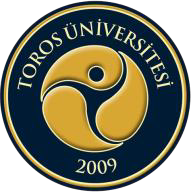 TOROS ÜNİVERSİTESİ SBYO BESLENME VE DİYETETİK PROGRAMI 1. SINIF 2018-2019 GÜZ DÖNEMİ DERS PROGRAMI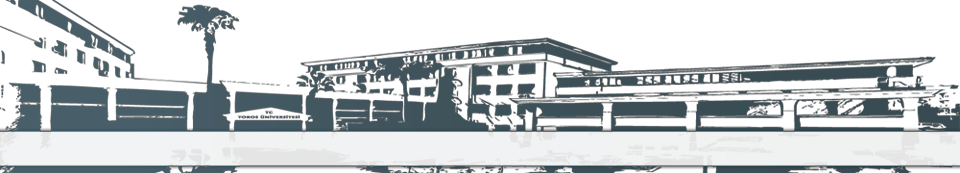 GÜNSAATPAZARTESİSALI ÇARŞAMBA PERŞEMBE CUMA 08:10-09:00Ders Kodu: Ders Adı: Derslik:Ders Kodu: ATA101 Ders Adı: ATATÜRK İLKELERİ VE İNKILAP TARİHİ 1Derslik:B107Ders Kodu: BDY103Ders Adı: FİZYOLOJİDerslik: B105Ders Kodu: Ders Adı: Derslik: Ders Kodu: BDY111Ders Adı: TEMEL BİLGİ TEKNOLOJİLERİDerslik:45 EVLER KAMPÜSÜ/B30809:10-10:00Ders Kodu: Ders Adı: Derslik:Ders Kodu: ATA101Ders Adı: ATATÜRK İLKELERİ VE İNKILAP TARİHİ 1Derslik:B107Ders Kodu: BDY103Ders Adı: FİZYOLOJİDerslik: B105Ders Kodu: Ders Adı: Derslik: Ders Kodu: BDY111Ders Adı: TEMEL BİLGİ TEKNOLOJİLERİDerslik: 45 EVLER KAMPÜSÜ/B30810:10-11:00Ders Kodu: Ders Adı: Derslik:Ders Kodu: Ders Adı: Derslik: Ders Kodu: TD101Ders Adı: TÜRK DİLİDerslik:B107Ders Kodu: BDY-SD5Ders Adı: SAĞLIK SOSYOLOJİSİDerslik: B105Ders Kodu: BDY111Ders Adı: TEMEL BİLGİ TEKNOLOJİLERİDerslik: 45 EVLER KAMPÜSÜ/B30811:10-12:00 Ders Kodu: Ders Adı: Derslik:Ders Kodu: Ders Adı: Derslik: Ders Kodu: TD101Ders Adı: TÜRK DİLİDerslik: B107Ders Kodu: BDY-SD5Ders Adı: SAĞLIK SOSYOLOJİSİDerslik: B105Ders Kodu: BDY111Ders Adı: TEMEL BİLGİ TEKNOLOJİLERİDerslik: 45 EVLER KAMPÜSÜ/B30812:00-13:00ÖĞLE TATİLİÖĞLE TATİLİÖĞLE TATİLİÖĞLE TATİLİÖĞLE TATİLİ13:10-14:00Ders Kodu: Ders Adı: Derslik:Ders Kodu: BDY 107Ders Adı: TEMEL KİMYA 1Derslik: B105Ders Kodu: BDY105 Ders Adı: MESLEKİ ORYANTASYONDerslik: B105Ders Kodu: BDY-SD1Ders Adı: FİZİKSEL AKTİVİTE VE EGZERSİZDerslik: B105Ders Kodu: ING 101 Ders Adı: YABANCI DİL 1Derslik: B10514:10-15:00Ders Kodu: Ders Adı: Derslik:Ders Kodu: BDY 107Ders Adı: TEMEL KİMYA 1Derslik: B105Ders Kodu: BDY105Ders Adı: MESLEKİ ORYANTASYONDerslik: B105Ders Kodu: BDY-SD1Ders Adı: FİZİKSEL AKTİVİTE VE EGZERSİZDerslik: B105Ders Kodu: ING 101 Ders Adı: YABANCI DİL 1Derslik: B10515:10-16:00Ders Kodu: Ders Adı: Derslik:Ders Kodu: BDY 107Ders Adı: TEMEL KİMYA 1Derslik: B105Ders Kodu: BDY101Ders Adı: TIBBİ TERMİNOLOJİDerslik: B105Ders Kodu: BDY 109Ders Adı: ANATOMİ 1Derslik: B105Ders Kodu: Ders Adı: Derslik:16:10-17:00Ders Kodu: Ders Adı: Derslik:Ders Kodu: Ders Adı: Derslik:Ders Kodu: BDY101Ders Adı: TIBBİ TERMİNOLOJİDerslik: B105Ders Kodu: BDY 109Ders Adı: ANATOMİ 1Derslik: B105Ders Kodu: Ders Adı: Derslik: